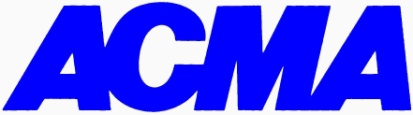 (Western Region)Online Training on “Advance Cost Accounting”15th, 16th & 17th April, 2021  :  2:00pm to 5:00pmCourse Content & ProgrammeTimeDay 1 – 15th April 2021Day 2 – 16th April 2021Day 3 – 17th April 202113.50 hrs-14.00hrsWelcome Remark by ACMA WRRecap of day oneRecap of day two14.00 hrs-15.30 hrsBasic Concepts of Cost AccountingDifference between Cost Accounting and Finance AccountingAllocation, Apportionment and Absorption of Overheads Target Costing 15.30 hrs -17.00 hrsClassification and Elements of Cost and OverheadsTechniques of Costing      - Standard Costing      - Budgetary Control Pricing Decision15.30 hrs -17.00 hrsClassification and Elements of Cost and OverheadsTechniques of Costing      - Standard Costing      - Budgetary Control Concluding Remarks Program ends